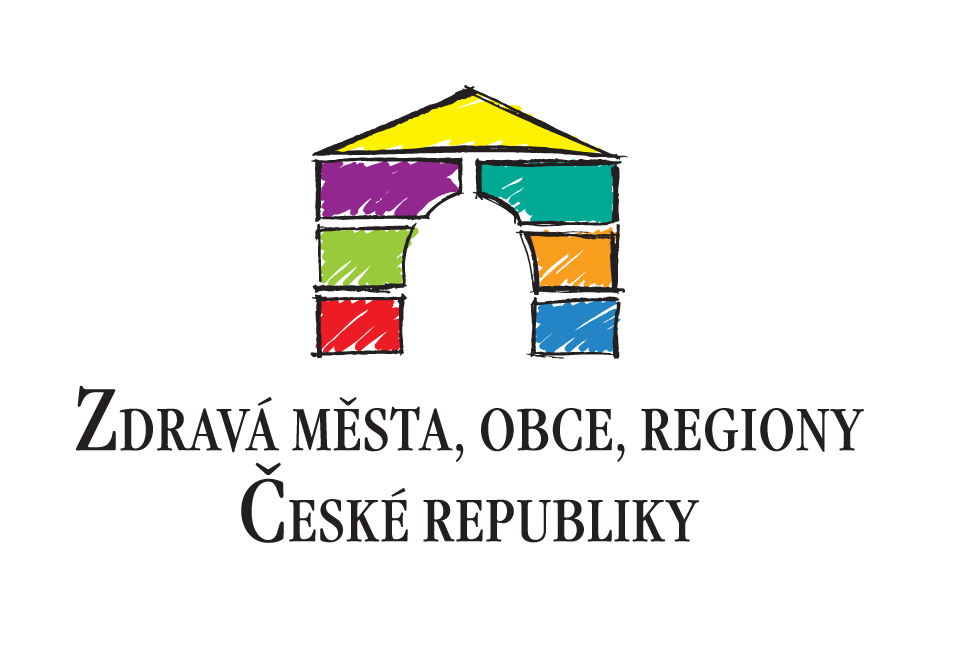 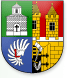 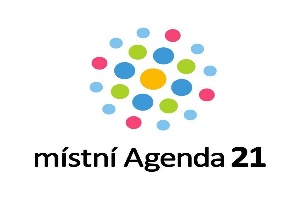 Městská část Praha 18připravilaDEN ZDRAVÍv Letňanech15. října 2014 od 10 do 17 hodinv prostorách nového vstupu do Letňan(za zastávkou Tupolevova)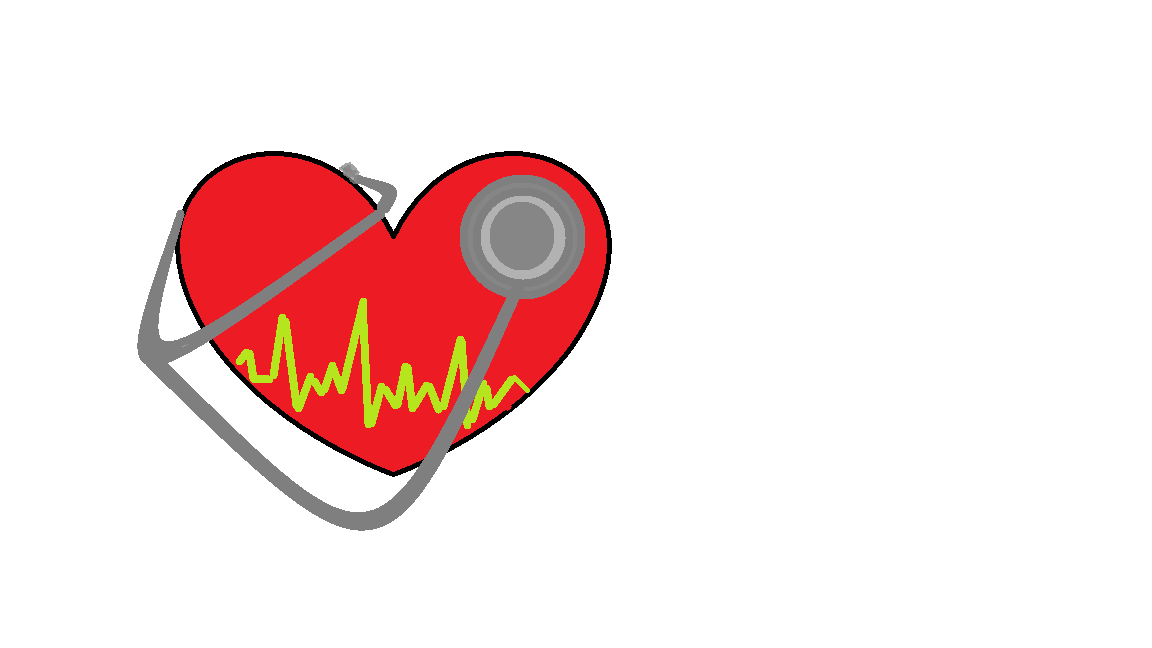 ! ZDARMA !měření krevního tlaku a pulsu, cholesterolu, hladiny cukru v krvi a množství tuku v těle, ukázky první pomociPřipraveny jsou pro Vás i další zdravotně preventivní aktivity.